Отчёт о мероприятиях по реализации программы антирисковых мер «Низкое качество преодоления языковых и культурных барьеров»МБОУ «Первомайская СОШ №1 имени Героя Советского Союза С.К.Курбанова»В рамках реализации программы антирисковых мер «Низкое качество преодоления языковых и культурных барьеров»  согласно дорожной карте в МБОУ «Первомайская СОШ №1 имени Героя Советского Союза С.К.Курбанова» было проведено ряд мероприятий.В  нашей школе русский язык не является родным для 100% контингента обучающихся: для всех  обучающихся родным языком является даргинский  язык.  К моменту поступления в 1 класс по результатам диагностики разговорным русским языком владеют 100 % первоклассников.С целью преодоления языковых и культурных барьеров, а также формирования читательской грамотности в МБОУ «Первомайская СОШ №1 имени Героя Советского Союза С.К.Курбанова» были проведены следующие мероприятия:- организовали выставку, посвященную Дню словаря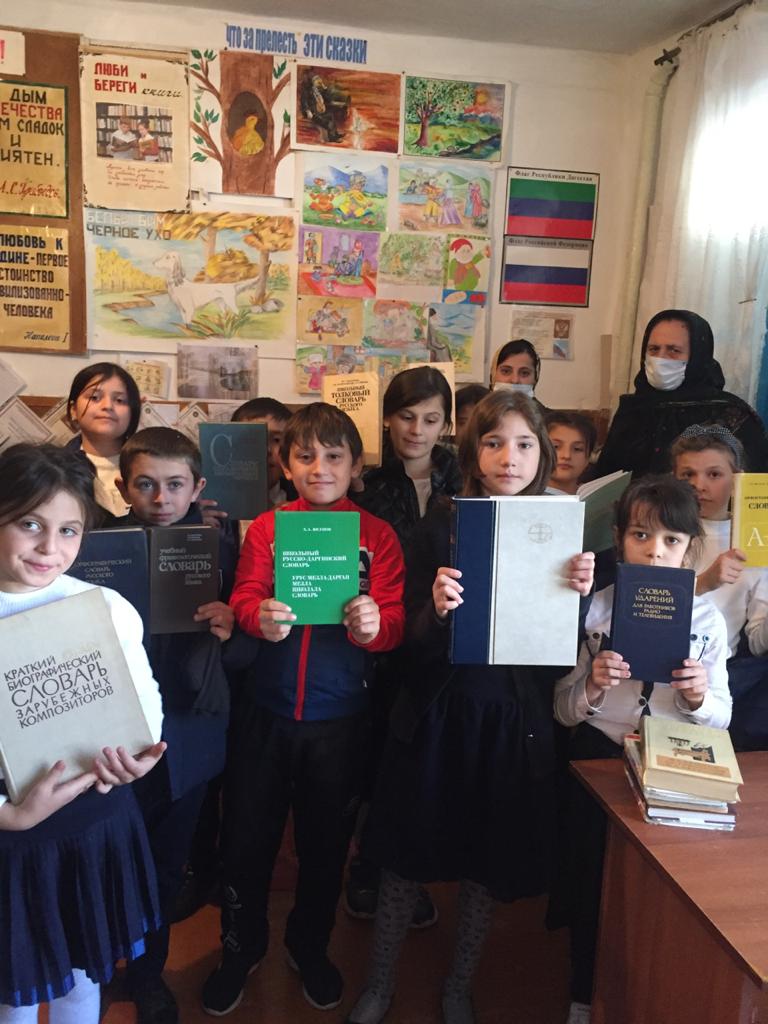 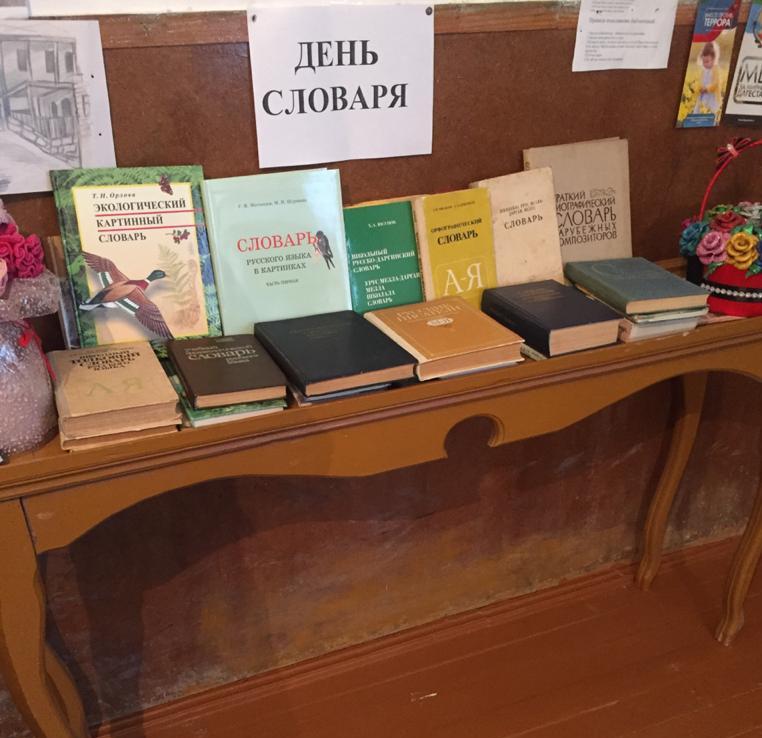 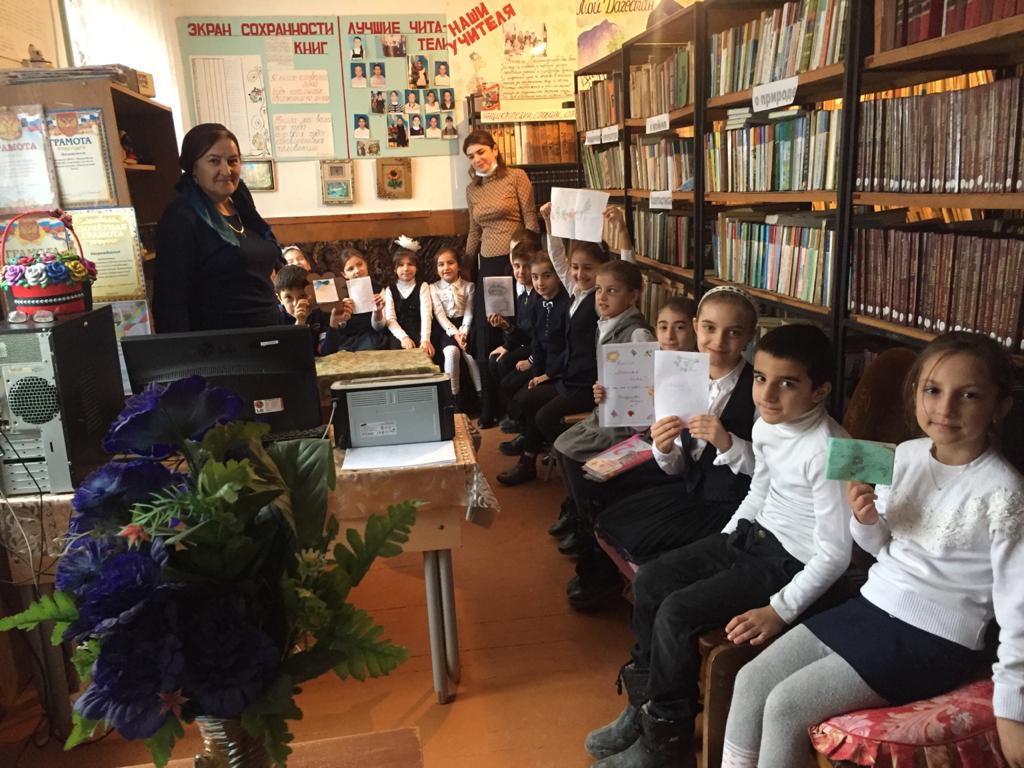 - В библиотеке  проведено мероприятие «Моя любимая книжка»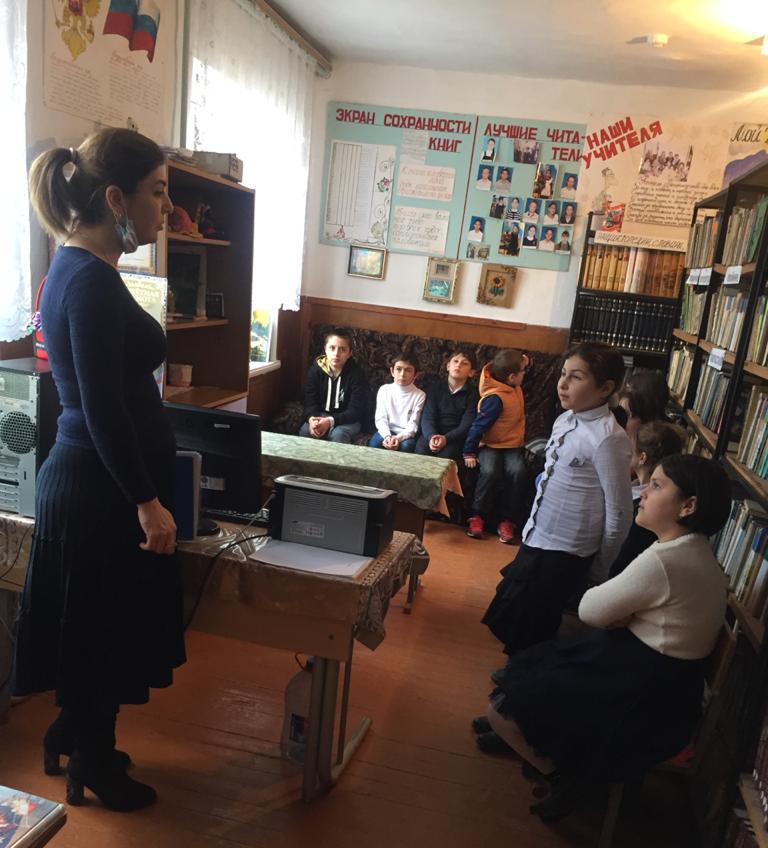 - отчетное мероприятие по внеурочной деятельности  «В мире книг»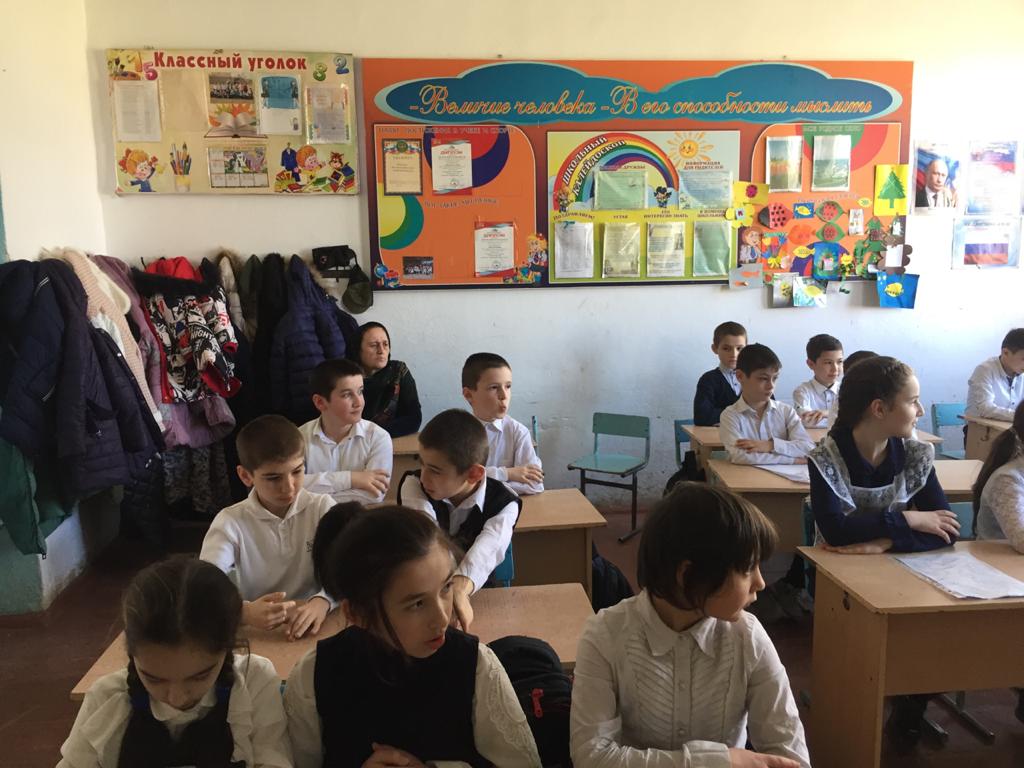 конкурс чтецов «Живая классика»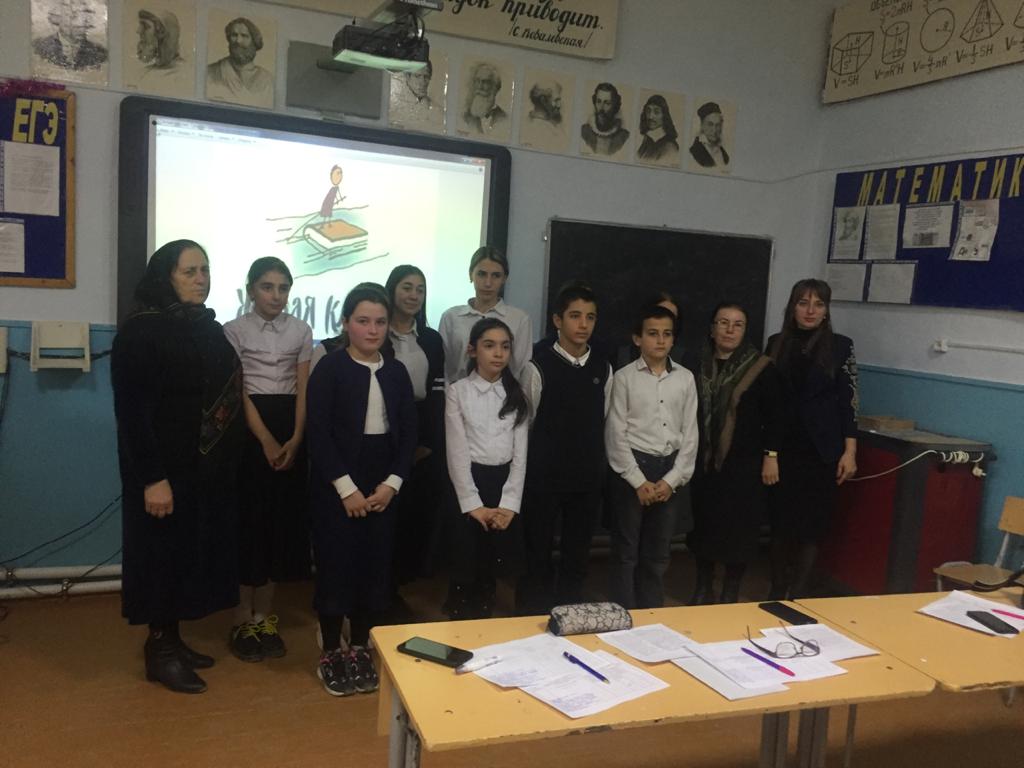 викторины, КВНы и т.д.На совместном заседании МО начальных классов и МО учителей русского языка и литературы, руководитель МО русского языка литературы Магомедова С.К.   подвела итоги проведенных мероприятий и предметных недель. Руководитель МО начальных классов Адамова П.М. зачитала аналитическую справку по результатам проверки техники чтения в начальных классах, в которой она подчеркнула, что процесс обучения детей русскому языку должен проходить не только на уроках русского языка и литературы -это непрерывный процесс развития речи, формирование языковой культуры, который должен присутствовать на каждом уроке, по любому предмету. Только в этом случае можно ожидать положительной динамики в преодолении  языковых и культурных барьеров.